Lesson 2: Compare the Length of Objects IndirectlyLet’s compare 2 objects using a third object.Warm-up: Number Talk: Add within 100Find the value of each expression mentally.2.1: Which is Longer? Which is Shorter?Find 2 objects that are longer and 2 objects that are shorter than the unsharpened pencil.Write a sentence that compares each object to the pencil.Example: The bulletin board  is longer than the pencil.2.2: Measure Your DeskCompare the length of the side of your desk and the length of one of the legs of your desk using the string.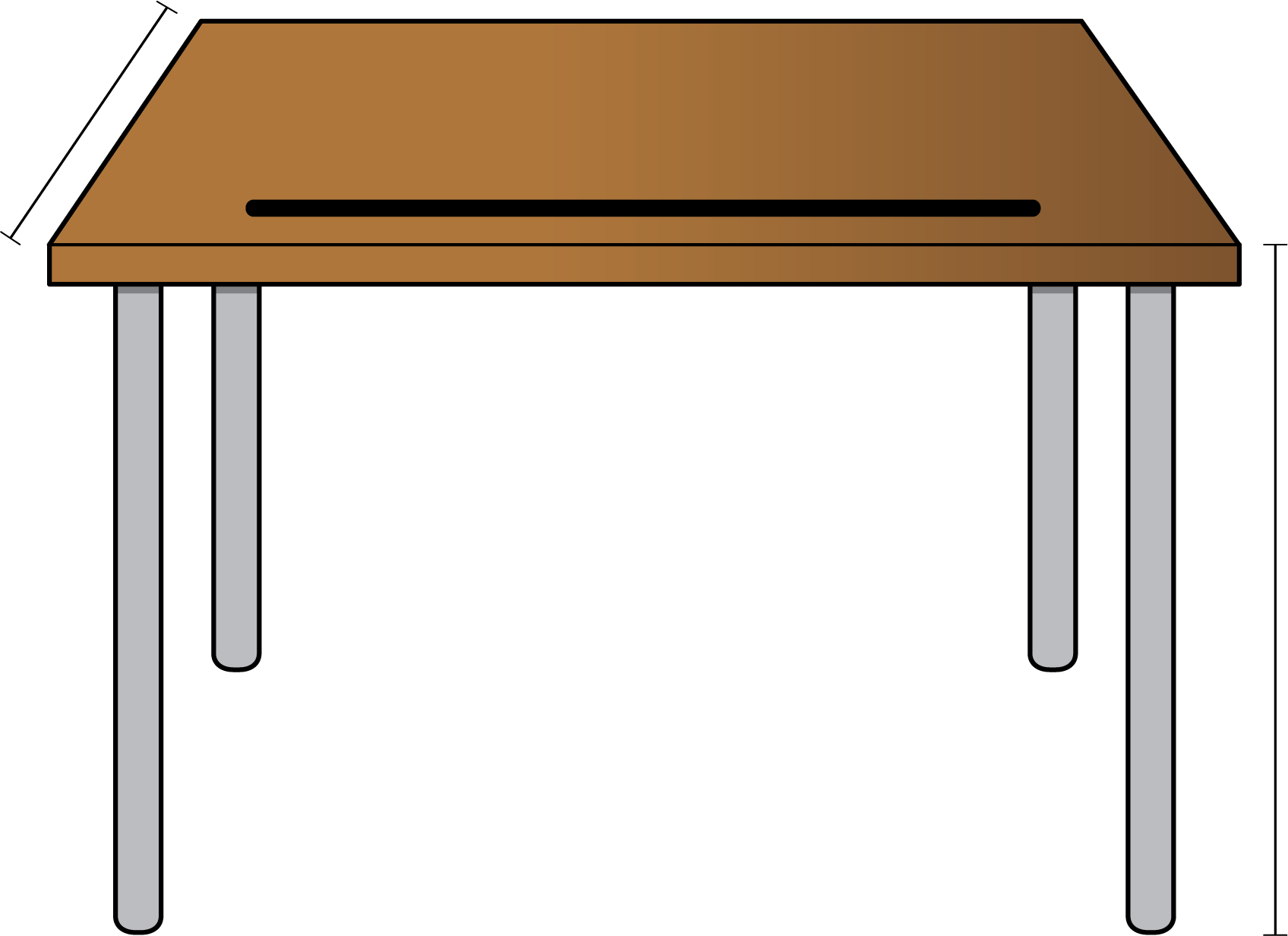 Use a drawing or words to explain how you know which is longer.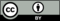 © CC BY 2021 Illustrative Mathematics®